February NewsletterStaff UpdatesDue to re-training with have had a little staff re-jig. Auntie Kaela has now joined our pre-school room and Auntie Peggy has moved down into Toddler room. If this has had any effect in regards to your child’s key person you will be informed. Rest assured their personal development details will be passed onto their new keyworker and all planning and assessment for your child will remain the same.Stay & PlayWe have arranged a Stay & Play session for parents/carers to come join their children in the day to day fun at nursery. This will take place on Thursday 6th February. Please just inform a member of the office team details of the time you would like to attend so we can keep a tab on numbers for fire regulation purposes.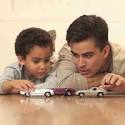 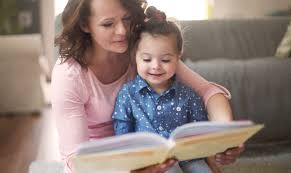 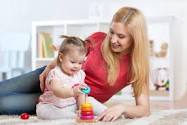 Come & help us learn something newAre you a MasterChef? Are you good at growing fruit and vegetables? Are you a policeman, firefighter, builder, hairdresser or any other profession our children could learn about? We are looking for parents, aunties, uncles, grandma’s or grandpas who have skills which they would like to share with our nursery children to help them develop their knowledge and skills of the world. If you would like to help, speak to a member of the office team.Dance, French & FootballIn our pre-school room we offer dance, French and football sessions on a weekly basis. These are charged for in addition to nursery fee’s and are added to invoices on a 3-monthly basis. Session days and costs are as follows…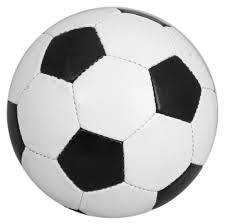 Football: Monday @ 1.30pm - £2.00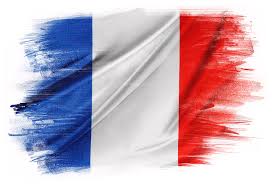 French: Tuesday @ 9.30pm - £3.00Dance: Friday @ 2.30pm -£2.50If you would like your child to participate in any of the sessions, sign up forms are available from the office or a member of pre-school staff.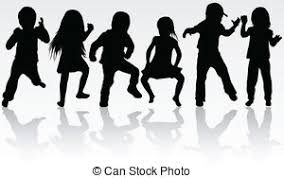 Spare ClothesSometimes we get messy when painting, wet when enjoying water play and sometimes we have accidents. Although we do have some nursery spares, our stock is limited so please ensure you provide spares for your child so we can change them when needed and keep them comfortable. These can be kept on their named pegs on the corridors. If your child is sent home in nursery spares please ensure you return them to ensure we don’t run out.Weather appropriate clothingIt’s still chilly outdoors but there is still lots of fun to be had out there. Please ensure your child comes equipped to be outdoors in all weathers including hats, scarves, gloves, wellies and a nice warm winter coat.	Staff Incentive BoxOur ‘Staff Member of the Month’ for December is Auntie Keilli. All staff received lots of positive feedback from each other in relation to their practice which is lovely.Don’t forget, we would like to invite you to do the same……if you see something you like, pop it on a post-it-note with the staff members name and into the box located in the foyer.General RemindersPlease ensure you lock ALL gates, both inside and outside of nursery to avoid any escapee children. Sickness and diarrhoea:The Public Health guidelines state that the recommended incubation period is 48 hours from the last bout. Nursery policy states children will be sent home after 3 bouts of diarrhoea or 1 bout of sickness.Please, please, please don’t hold this against us. We do understand it can be difficult, especially for working parents but it is our duty of care to follow these guidelines. Please note invoices are done a month in advance (generally in the last week of the previous month) and are located in individual room boxes on the shelf in the foyer. Payment is to be made no later than the 15th unless prior arrangements have been made in the office.